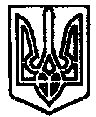  УКРАЇНА	ПОЧАЇВСЬКА  МІСЬКА  РАДА СЬОМЕ  СКЛИКАННЯП’ЯТДЕСЯТ ДРУГА СЕСІЯ РІШЕННЯВід «    » лютого 2020 року	ПРОЕКТПро затвердження Програми забезпечення заходів обороноздатності Держави на території Почаївської міської об’єднаної територіальної громади на 2020-2021 рокиРозглянувши лист Кременецького об’єднаного міського військового комісаріату№82 від 20.01.2020 року з метою забезпечення організації мобілізаційних заходів на території Почаївської міської об’єднаної територіальної громади, спрямованих на підвищення обороноздатності Держави, відповідно до п.22 ст.26 Закону України «Про місцеве самоврядування в Україні» Почаївська міська радаВИРІШИЛА:Затвердити Програму забезпечення заходів обороноздатності Держави на території Почаївської міської об’єднаної територіальної громади на 2020-2021 роки, згідно з додатком 1.Контроль за виконанням даного рішення покласти на постійну комісію з питань соціально-економічного розвитку, інвестицій та бюджету.Чубик А.В.Коношевська М.В.Бондар Г.В.до рішення сесіїПочаївської міської ради№______від «  » лютого 2020 р.1. ПАСПОРТ ПРОГРАМИ2.Визначення проблеми, на розв’язання якої спрямована програма\Законом України «Про мобілізаційну підготовку та мобілізацію» від 21.10.1993 №3543 (із змінами та доповненнями) встановлені правові основи мобілізаційної підготовки та мобілізації в Україні, визначені засади організації цієї роботи, повноваження органів державної влади, інших державних органів, органів місцевого самоврядування щодо здійснення мобілізаційних заходів.Законом України «Про військовий обов’язок і військову службу» від 25.03.1991року №2232-ХІІ ( зі змінами та доповненнями)  та Постанови Кабінету Міністрів України від 21.03.2002р. №352 «Про затвердження Положення про підготовку і проведення призову громадян на строкову військову службу та прийняття на військову службу за контрактом», «Положення про військові комісаріати» затвердженого Постановою Кабінету Міністрів України від 26.09.01 року « 1235-2002-п,Указу Президента України від 16.01.2020 року №13/2020 « Про звільнення в запас військовослужбовців строкової служби, строки проведення чергових призови громадян України на строкову військову службу у 2020 році», Директиви Генерального штабу Збройних Сил України № Д-1 від 02.01.2020 року « про організацію та проведення призову громадян України на строкову військову службу і звільнення в запас військовослужбовців, які вислужили встановлені строки строкової військової служби, у 2020 році»Вирішити питання підготовки молоді до військової служби, мобілізації військовозобов’язаних до Збройних Сил України, ведення військового обліку, медичного огляду громадян, призову на строкову військову службу та військову службу за контрактом, відправки призовників та військовозобов’язаних до обласного збірного пункту в м. Тернопіль, осіб офіцерського складу, які призвані на дійсну військову службу до місць несення служби у бойових частинах, а резервістів - у військові частини та полігони в сучасних складних економічних умовах без фінансування із місцевого бюджету неможливо.3. Визначення мети програмиОсновною метою програми є:-  підтримання мобілізаційної готовності військового комісаріату  на належному рівні, необхідному для виконання завдань за призначенням;- здійснення заходів матеріально-технічного забезпечення потреб Кременецького ОМВК з метою підтримання боєздатності та ефективного виконання завдань щодо захисту державного суверенітету і незалежності України;- підвищення ролі місцевих органів місцевого самоврядування в проведенні військово-облікової роботи на території Почаївської міської об’єднаної територіальної громади, залучення до комплектування військ мобілізаційних ресурсів та резерву в повному обсязі, що дасть змогу якісного комплектування Збройних Сил України та інших військових формувань молодим поповненням під час призовів громадян на строкову військову службу, осіб офіцерського складу та військовозобов’язаних  для проходження служби за контрактом в Збройних Силах України;	- координація спільних зусиль районної виконавчої влади, органів місцевого самоврядування, об’єднаного міського військового комісаріату, правоохоронних органів та галузі охорони здоров’я  з метою належного матеріально-технічного забезпечення для організації роботи призовної дільниці та проведення мобілізаційної підготовки;	- вирішення проблеми забезпечення паливно-мастильними матеріалами та транспортом для оповіщення військовозобов’язаних, резервістів та призовників, доставки їх до обласного збірного пункту в м. Тернопіль та у військові частини.4. ОБҐРУНТУВАННЯ ШЛЯХІВ І ЗАСОБІВ РОЗВ’ЯЗАННЯ ПРОБЛЕМИ, ОБСЯГІВ
ТА ДЖЕРЕЛ ФІНАНСУВАННЯ; СТРОКИ ТА ЕТАПИ ВИКОНАННЯ ПРОГРАМИФінансування програми проводиться за рахунок коштів міського бюджету Почаївської МОТГ. Розпорядником коштів з виконання програми є Почаївська міська рада. Відповідальним за цільове використання коштів є Кременецький ОМВК.Всього на реалізацію програми на 2020 - 2021 роки необхідно 35 тис. гривень.Показники програми при необхідності  можуть коригуватися у випадках:- зміни кількості населених пунктів, які обслуговуються військовим комісаріатом;- під впливом зовнішніх факторів (зміни в законодавстві, економічних та соціальних умов, тощо).5. Ресурсне забезпечення програми 	Загальний обсяг фінансових ресурсів, необхідних для реалізації програми, становить 35000 гривень.6. Перелік завдань і заходів програми та результативні показникиОсновними завданнями програми є:забезпечення паливно-мастильними матеріалами Кременецький об’єднаний міський військовий комісаріат для поставки людських і транспортних ресурсів у військові організаційні структури;забезпечення постійного контролю і надання дієвої допомоги Кременецькому ОМВК в організації мобілізаційної, допризовної підготовки, проведення призову в районі та залучення на військову службу за контрактом;утримання транспортних засобів об’єднаного міського військового комісаріату в належних технічних умовах та створення резерву паливно-мастильних матеріалів для забезпечення готовності їх до експлуатації та доставки призовників та військовозобов’язаних на збірні пункти та у військові частини Збройних Сил України;здійснення заходів щодо забезпечення Кременецького ОМВК бланками, журналами та іншими канцтоварами;- сприяння у належній роботі Кременецького об’єднаного міського військового комісаріату під час мобілізаційних заходів;- врахування державних, громадських та приватних інтересів під час призову громадян України на строкову військову службу, осіб офіцерського складу, призов на збори резервістів до лав Збройних Сил України;- проведення заходів бойової та мобілізаційної готовності місцевого значення;- організація широкомасштабних заходів із популяризації та залученню громадян на військову службу за контрактом, проведення офіційних виступів, звернень у районних засобах масової інформації.    Очікувані результати в ході реалізації програми:- забезпечення своєчасної часткової мобілізації;- підтримання системи управління району у готовності до роботи в умовах переведення військ на воєнний режим;- забезпечення своєчасного оповіщення і прибуття громадян, які призиваються на військову службу, прибуття техніки на збірні пункти та у військові частини;- підготовка органів державної влади та місцевого самоврядування до мобілізації та роботи в умовах особливого періоду;- виконання мобілізаційних завдань підприємствами, установами, організаціями району у повному обсязі та у встановлені терміни;- виконання планового завдання по залученню на військову службу за контрактом;- забезпечення створення матеріально-технічного резерву;- здійснення заходів у разі загрози виникнення ситуації, пов’язаної з порушенням нормальних умов життя населення.- якісна мобілізаційна підготовка населення і транспортних ресурсів;- підготовка молоді до військової служби та призов громадян на строкову військову службу з метою комплектування військ молодим поповненням;- забезпечення своєчасного та якісного оповіщення осіб офіцерського складу та їх призов  на  військову службу;- забезпечення своєчасного та якісного оповіщення резервістів та їх призов на військові збори;- забезпечення підготовки та формування управлінь кадрів батальйонів ТРО та їх розміщення;- підняття престижу професії військовослужбовця та забезпечення можливостей повноцінного виконання функцій держави з оборони країни;- активне усвідомлення молодим поколінням, що захист України – конституційний обов’язок кожного її громадянина;- створення резерву паливно-мастильних матеріалів та доставка військовозобов’язаних до військового комісаріату, на збірні пункти та військові частини  Збройних Сил України;- забезпечення постійного контролю за проведенням мобілізації в районі;- всебічне забезпечення заходів з популяризації та залученню громадян на військову службу за контрактом;- забезпечення об’єднаного міського військового комісаріату канцелярською продукцією, друк агітаційних матеріалів.7. Напрями діяльності та заходи програми Основні напрямами діяльності та заходи програми відображені в додатку до програми.8. Координація та контроль за ходом виконання програмиКоординація, безпосередній контроль за здійсненням заходів, визначених програмою, підготовка інформацій та звітів про стан виконання програмних завдань покладається на Кременецьким об’єднаним військовим комісаріатом. Щорічно до 20 січня забезпечується відповідне інформування Почаївської міської ради про виконання заходів програмиСекретар міської ради						В.Я. УйванДодаток до програмиСекретар міської ради											В.Я.Уйван1Назва програмиПрограма щодо забезпечення заходів обороноздатності Держави на території Почаївської міської об’єднаної територіальної громади на 2020-2021 роки2Ініціатор розроблення ПрограмиКременецький об’єднаний міський військовий комісаріат3Дата, номер і назва розпорядчого документа на підставі якого розроблено програмуРішення виконавчого комітету № від    лютого 2020 року4Розробник ПрограмиВідділ управління проектами та програмами соціаьно-економічного розвитку Почаївської міської ради5Співрозробник ПрограмиКременецький об’єднаний міський військовий комісаріат6Відповідальний виконавець програмиКременецький об’єднаний міський військовий комісаріат7Учасники Програми Почаївська міська рада, Кременецький об’єднаний міський військовий комісаріат, Почаївський комбінат комунальних підприємств8Термін реалізації Програми2020 р.-2021 р.9Перелік місцевих бюджетів, які беруть участь у виконанні програмиМісцевий бюджет Почаївської МОТГ10Загальний обсяг фінансових ресурсів, необхідних для реалізації програми35,00 тис. грн..Обсяг коштів, які пропонується залучити на виконання програми2020 рік2021 рікУсього витрат на виконання програмиОбсяг ресурсів, усього, у тому числі:17,5 17,535Місцевий  бюджет17,517,535№ з/пНазва напряму діяльностіПерелік заходів програмиСтрок виконання заходуВиконавціДжерела фінансуванняОбсяг фінансування,тис.грн.Обсяг фінансування,тис.грн.Очікуваний результат№ з/пНазва напряму діяльностіПерелік заходів програмиСтрок виконання заходуВиконавціДжерела фінансування20202021Очікуваний результат1Організація призову громадян на строкову військову службу  та відбір громадян на військову службу за контрактом в ЗСУПридбання канцелярських товарів, маркованої продукції, паперу, заправки катріджів.2020-2021Кременецький ОМВКМісцевий бюджет00Забезпечення проведення заходів  призову громадян в ЗСУ, та проведення заходів відбору громадян на військову службу за контрактом в ЗСУ2Організація призову громадян на строкову військову службу  та відбір громадян на військову службу за контрактом в ЗСУПридбання паливно-мастильних матеріалів для своєчасного проведення оповіщення ,розшуку та доставки призовників  на призовну дільницю, збірний пункт та частини2020-2021Кременецький ОМВКМісцевий бюджет17,517,5Забезпечення проведення заходів  призову громадян в ЗСУ, та проведення заходів відбору громадян на військову службу за контрактом в ЗСУ3Організація допризовної підготовки, проведення заходів військово-патріотичного виховання молоді та приписка юнаків до призовної дільниці Придбання канцелярських товарів, маркованої продукції, паперу, заправки картриджів.2020-2021Кременецький ОМВКМісцевий бюджет00Забезпечення заходів допризовної підготовки в Почаївській МОТГ